Про організацію роботи зі зверненнями громадян у ХЗОШ №48 у 2023 роціВідповідно до Закону України «Про звернення громадян», Інструкції з діловодства за зверненнями громадян в органах державної влади і місцевого самоврядування, об׳єднаннях громадян, на підприємствах, в установах, організаціях незалежно від форм власності, в засобах масової інформації, затвердженої постановою Кабінету Міністрів України від 14.04.1997 №348 НАКАЗУЮ:Затвердити графік особистого прийому громадян директором школи та  заступниками директора з навчально-виховної роботи  на 2023 рік           (Додаток 1).Заступникам директора з навчально-виховної роботи Бойко А.А.,                Баннік М.Є., Федяй Д.М.:Забезпечити оперативний розгляд кожного звернення, ґрунтовне вирішення питань, з якими звертаються громадяни.Протягом року Забезпечити використання інформації про персональні дані фізичних осіб лише за  згодою їх власників, не допускати доступу сторонніх осіб, що може призвести до розголошення або втрати інформації, обробку, зберігання та використання у відповідності до чинного законодавства.   Протягом рокуВносити до порядку денного нарад при директорові питання про стан роботи зі зверненнями громадян.Щоквартально Вчителю інформатики Світличній М.С. поновити (за потребою) інформацію  щодо графіків прийому директора школи, заступників директора з навчально-виховної роботи, начальника та спеціалістів  Управління освіти адміністрації Основ’янського району, телефони директора та спеціалістів Департаменту освіти Харківської міської ради, адреси сайтів Управління освіти та Департаменту освіти Харківської міської ради, інформацію про форум Департаменту освіти та розмістити цей наказ на сайті школи.До 15.01.2023Контроль за виконанням даного наказу залишаю за собою.Оригінал підписаноДиректор ХЗОШ №48						Олена РОМАНЕНКОЗ наказом ознайомлені:Бойко А.А.Федяй Д.М.Баннік М.Є.Світлична М.С.Романенко О.М.Додаток 1до наказу по ХЗОШ №48від 02.01.2023 №2ГРАФІКособистого прийому громадян директором школи та заступниками директора з навчально-виховної роботи на 2023 рік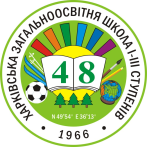 ХАРКІВСЬКА ЗАГАЛЬНООСВІТНЯ ШКОЛА І-ІІІ СТУПЕНІВ №48ХАРКІВСЬКОЇ МІСЬКОЇ РАДИ ХАРКІВСЬКОЇ ОБЛАСТІХАРКІВСЬКА ЗАГАЛЬНООСВІТНЯ ШКОЛА І-ІІІ СТУПЕНІВ №48ХАРКІВСЬКОЇ МІСЬКОЇ РАДИ ХАРКІВСЬКОЇ ОБЛАСТІН А К А ЗН А К А ЗН А К А ЗВід 02.01.2023                                                                                                               Від 02.01.2023                                                                                                               № 2Прізвище, ім’я, по батьковіПосада Дата проведенняЧас проведення Місце проведенняАдреса Романенко Олена МиколаївнаДиректор школиПонеділокП’ятниця15.30-17.00ХЗОШ№48Вул.Тернопільська, 19Бойко Альона АнатоліївнаЗаступники директораз навчально-виховної роботи:Четвер 15.30-17.00ХЗОШ№48Вул.Тернопільська, 19Баннік Мирослава ЄвгеніївнаЗаступники директораз навчально-виховної роботи:Середа15.30-17.00ХЗОШ№48Вул.Тернопільська, 19Федяй Дар’я МихайлівнаЗаступники директораз навчально-виховної роботи:Вівторок15.30-17.00ХЗОШ№48Вул.Тернопільська, 19